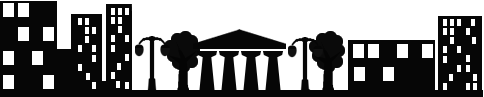 Daugavpilī 2016.gada 2.februārī							Pašvaldības sabiedrības ar ierobežotu atbildību “Sadzīves pakalpojumu kombināts”ATALGOJUMA POLITIKAS PRINCIPIPašvaldības sabiedrības ar ierobežotu atbildību “Sadzīves pakalpojumu kombināts” (turpmāk tekstā PSIA “SPK”) personāla vadības politikas galvenie mērķi ir atbalstīt PSIA “SPK” attīstību, nodrošināt darba un attīstības iespējas, kā arī motivāciju, noteikt vienotās vērtības un principus personāla vadībai.Realizējot izvirzītos mērķus PSIA “SPK” var veicināt darbinieku piesaisti un lojalitāti, kā arī panākt PSIA “SPK”, kā laba darba devēja reputāciju.Atalgojumu politika nosaka, ka PSIA “SPK” ir vienota darba atlīdzības sistēma. Tā sastāv no:darbinieku materiālās atlīdzības, kuras pamatā ir amata alga vai stundas tarifa likme;piemaksas pēc Darba likuma;dalībnieku sapulcē apstiprinātie “Darbinieku atlīdzības noteikšanas svarīgākie nosacījumi pabalstu un kompensāciju izmaksai, izdevumu segšanai, mēnešalgu maksimālie apmēri, kā arī citi ierobežojošie nosacījumi”;dzīvības un nelaimes gadījumu apdrošināšana, veselības apdrošināšana;papildus atvaļinājuma dienas, u.c.Atlīdzību veido darba samaksa, sociālās garantijas un atvaļinājumi.Darba samaksa ir mēnešalga, piemaksas  un prēmijas. Sociālās garantijas ir pabalsti, kompensācijas, apdrošināšana un citi Darba samaksas nolikumā noteiktie izdevumi par amata (darba) pienākumu pildīšanu.Mēnešalgas apmēru norāda Darba līgumā, kas noslēgts starp Darba devēju un Darbinieku. Mēnešalgas apmēra izmaiņu gadījumā Darba līgumā izdara attiecīgus grozījumus, kurus noformē rakstveidā un paraksta abas līgumslēdzēju puses.Darbinieku mēnešalgas tiek noteiktas, pamatojoties uz spēka esošo, dalībnieku sapulcē apstiprināto personāla sarakstu, atbilstoši amatu saimei (apakšsaimei), līmenim, mēnešalgu skalai.   Valdes loceklis							A.JeršovsSastādīja: finanšu direktore					J.Tukāne